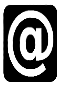     Key Skills 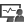 QMS Lead Auditor – ISO 9001- 2015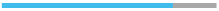 Profile Summary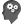 Expertise in working as per quality objectives in compliance with the project requirements & taking necessary control measures to minimize any deviations/rework and resolving thoseOutstanding in networking with Consultants, Suppliers, Sub-Contractors, Vendors, and Supervisors, etc. for resolving various quality related issues contractuallyCertified Quality Control Engineer by Petroleum deployment of Oman (PDO)Insightful experience in conducting internal company audits and sub-contractor audits & reviews for ensuring strict adherence to the process parameters/systems as per defined guidelinesAn enterprising leader with skills in leading personnel towards accomplishment of common goalsCoordinating for site testing or third party testing for various activity as per projects requirementPreparing, maintaining & ensuring all quality control documents and logs compiled are as per the project requirement and within timeframePrepare & review the Technical Submittals, ITP MS, RFI, CVI,    NCR,8 years track record of work experience in PMC / EPC organizations Career Timeline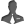 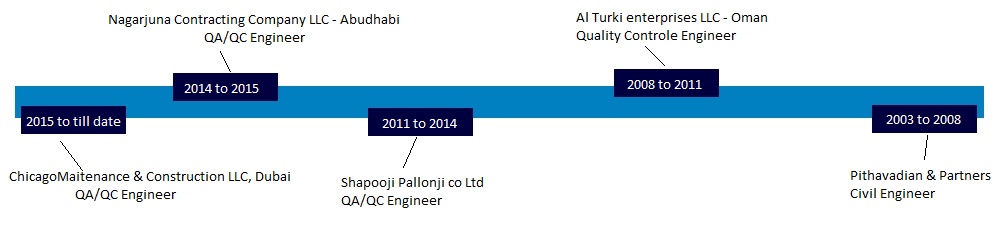  Work Experience in UAEProjects: Gems founder school, Gems National school for Boys & Gems National School for Girls Construction of school buildings - build up area 64000 Sqm fast track project complete in 8 month. ( Experienced in excavation, concrete works, precast wall, hollow core slab, drywall partition, block work, plastering, painting, GRC panels, structural steel canopy, roof water proof, tiling, carpet, vinyl, paver blocks, roads, underground drainage, storm water, handrails football , volleyball, indoor sports courts, swimming pools, fences, shades and other finishing works, etc)Key Result Areas:Manage overall quality control of Construction Contractors output in terms of ITPs in liaison with inspectorsInvolvement where required in Work Inspections, Material Inspections, Mockup Inspections and perform Factory VisitsCo-facilitating with different departments such as Mechanical, Electrical, Instrumentation and Civil Supervising the site by daily visits & monitoring quality related activity on the projectVerifying & monitoring subcontractor activity and issuing Non-Conformity reports if requiredReview and assess contractors’ and sub contractors’ pre-qualifications, inspect their showrooms, workshop/factory as and when requiredReviewing and verifying all incoming material as per approved material submittal/project requirement including site subcontractor's material and raising material inspection request for consultant approvalFacilitating verification, sampling and control procedures for Ready Mix Concrete supplies at siteContribute to preparing ITP, method statement, work instructions Carry out internal Audits, prepare summary of audit.Coordinate for site testing or third party testing for various activity as per projects requirementPreparing, maintaining & ensuring all quality control documents and logs as per the project requirement, within timeframeWork in liaison with Employers QA/QC manager to close procedural NCRs issued to the project by the EmployerPrepare handover checklist & collect, review, submit handing over document from subcontractor & contactors to the consultant.Coordinate with site team to close the snag list issued by client/consultant.	Projects                 : Secondary Technical School – Al Ain Abu DhabiProject Scope : A commercial mixed project – Construction of school buildings consisting of 6 blocks including administration building with library, cafeteria, two workshops, MEP building, football court, tennis ball & volley ball court, Irrigation system, soft & hard landscaping, Stormwater pipelineProjects       : Infrastructure development for DLF Garden City – Chennai	Project Scope: Construction of multistoried buildings in Solinganallur Chennai which consist of 20 towers of 19 floors each with two underground basements for each tower.   Previous Work Experience in Gulf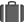 Client          : Petroleum Development of OmanConsultant  : Velosi ConsultancyProject:(A)GRE Pipe Line at Nimr 33 KM with OHL Line, Laying of  Cross country GRE pipeline of 33 KM on pot, Construction of OHL line and allied works, Construction of Oil & Water analyzer, SRV panel shed foundation, Control room & Switchgear room, Pipe supports, pipe rack foundation, Value pit, Installation of Fence & Gates.(B)66/11 KV GIS Substation, 40 MVA & 1000 KV Transformer foundation, Cable trench, Duct banks, box culvert, pump room, fire & ground water tank, oil containment tank, asphalt road work, guard room, sewage pipeline works, deluge trench systems including boundary wallProject-1: Construction of residential buildings  Certificate Attestation 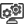 Embassy of the sultanate of Oman & Ministry of External Affairs – India Trainings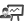 QMS Lead Auditor – ISO 9001 – 2015 ( IRCA Approved )CMQ/OE –  pursuingThree days awareness training programme on Quality Management System ISO 9001:2008 by DNV Business AssuranceProject Management Professional (PMP) internal Training programme  IT Skills 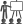 Operating System Windows, MS Office Excel, PowerPoint, Auto CAD  Personal Details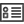 Date of Birth & Age	: 27thJuly 1982 & 34Nationality		: IndianMarital Status	: Married     Language Known	: Tamil, English, Hindi, Malayalam Career Timeline Work Experience in UAEProjects: Gems founder school, Gems National school for Boys & Gems National School for Girls Construction of school buildings - build up area 64000 Sqm fast track project complete in 8 month. ( Experienced in excavation, concrete works, precast wall, hollow core slab, drywall partition, block work, plastering, painting, GRC panels, structural steel canopy, roof water proof, tiling, carpet, vinyl, paver blocks, roads, underground drainage, storm water, handrails football , volleyball, indoor sports courts, swimming pools, fences, shades and other finishing works, etc)Key Result Areas:Manage overall quality control of Construction Contractors output in terms of ITPs in liaison with inspectorsInvolvement where required in Work Inspections, Material Inspections, Mockup Inspections and perform Factory VisitsCo-facilitating with different departments such as Mechanical, Electrical, Instrumentation and Civil Supervising the site by daily visits & monitoring quality related activity on the projectVerifying & monitoring subcontractor activity and issuing Non-Conformity reports if requiredReview and assess contractors’ and sub contractors’ pre-qualifications, inspect their showrooms, workshop/factory as and when requiredReviewing and verifying all incoming material as per approved material submittal/project requirement including site subcontractor's material and raising material inspection request for consultant approvalFacilitating verification, sampling and control procedures for Ready Mix Concrete supplies at siteContribute to preparing ITP, method statement, work instructions Carry out internal Audits, prepare summary of audit.Coordinate for site testing or third party testing for various activity as per projects requirementPreparing, maintaining & ensuring all quality control documents and logs as per the project requirement, within timeframeWork in liaison with Employers QA/QC manager to close procedural NCRs issued to the project by the EmployerPrepare handover checklist & collect, review, submit handing over document from subcontractor & contactors to the consultant.Coordinate with site team to close the snag list issued by client/consultant.	Projects                 : Secondary Technical School – Al Ain Abu DhabiProject Scope : A commercial mixed project – Construction of school buildings consisting of 6 blocks including administration building with library, cafeteria, two workshops, MEP building, football court, tennis ball & volley ball court, Irrigation system, soft & hard landscaping, Stormwater pipelineProjects       : Infrastructure development for DLF Garden City – Chennai	Project Scope: Construction of multistoried buildings in Solinganallur Chennai which consist of 20 towers of 19 floors each with two underground basements for each tower.   Previous Work Experience in GulfClient          : Petroleum Development of OmanConsultant  : Velosi ConsultancyProject:(A)GRE Pipe Line at Nimr 33 KM with OHL Line, Laying of  Cross country GRE pipeline of 33 KM on pot, Construction of OHL line and allied works, Construction of Oil & Water analyzer, SRV panel shed foundation, Control room & Switchgear room, Pipe supports, pipe rack foundation, Value pit, Installation of Fence & Gates.(B)66/11 KV GIS Substation, 40 MVA & 1000 KV Transformer foundation, Cable trench, Duct banks, box culvert, pump room, fire & ground water tank, oil containment tank, asphalt road work, guard room, sewage pipeline works, deluge trench systems including boundary wallProject-1: Construction of residential buildings  Certificate Attestation Embassy of the sultanate of Oman & Ministry of External Affairs – India TrainingsQMS Lead Auditor – ISO 9001 – 2015 ( IRCA Approved )CMQ/OE –  pursuingThree days awareness training programme on Quality Management System ISO 9001:2008 by DNV Business AssuranceProject Management Professional (PMP) internal Training programme  IT Skills Operating System Windows, MS Office Excel, PowerPoint, Auto CAD  Personal DetailsDate of Birth & Age	: 27thJuly 1982 & 34Nationality		: IndianMarital Status	: Married     Language Known	: Tamil, English, Hindi, Malayalam Career Timeline Work Experience in UAEProjects: Gems founder school, Gems National school for Boys & Gems National School for Girls Construction of school buildings - build up area 64000 Sqm fast track project complete in 8 month. ( Experienced in excavation, concrete works, precast wall, hollow core slab, drywall partition, block work, plastering, painting, GRC panels, structural steel canopy, roof water proof, tiling, carpet, vinyl, paver blocks, roads, underground drainage, storm water, handrails football , volleyball, indoor sports courts, swimming pools, fences, shades and other finishing works, etc)Key Result Areas:Manage overall quality control of Construction Contractors output in terms of ITPs in liaison with inspectorsInvolvement where required in Work Inspections, Material Inspections, Mockup Inspections and perform Factory VisitsCo-facilitating with different departments such as Mechanical, Electrical, Instrumentation and Civil Supervising the site by daily visits & monitoring quality related activity on the projectVerifying & monitoring subcontractor activity and issuing Non-Conformity reports if requiredReview and assess contractors’ and sub contractors’ pre-qualifications, inspect their showrooms, workshop/factory as and when requiredReviewing and verifying all incoming material as per approved material submittal/project requirement including site subcontractor's material and raising material inspection request for consultant approvalFacilitating verification, sampling and control procedures for Ready Mix Concrete supplies at siteContribute to preparing ITP, method statement, work instructions Carry out internal Audits, prepare summary of audit.Coordinate for site testing or third party testing for various activity as per projects requirementPreparing, maintaining & ensuring all quality control documents and logs as per the project requirement, within timeframeWork in liaison with Employers QA/QC manager to close procedural NCRs issued to the project by the EmployerPrepare handover checklist & collect, review, submit handing over document from subcontractor & contactors to the consultant.Coordinate with site team to close the snag list issued by client/consultant.	Projects                 : Secondary Technical School – Al Ain Abu DhabiProject Scope : A commercial mixed project – Construction of school buildings consisting of 6 blocks including administration building with library, cafeteria, two workshops, MEP building, football court, tennis ball & volley ball court, Irrigation system, soft & hard landscaping, Stormwater pipelineProjects       : Infrastructure development for DLF Garden City – Chennai	Project Scope: Construction of multistoried buildings in Solinganallur Chennai which consist of 20 towers of 19 floors each with two underground basements for each tower.   Previous Work Experience in GulfClient          : Petroleum Development of OmanConsultant  : Velosi ConsultancyProject:(A)GRE Pipe Line at Nimr 33 KM with OHL Line, Laying of  Cross country GRE pipeline of 33 KM on pot, Construction of OHL line and allied works, Construction of Oil & Water analyzer, SRV panel shed foundation, Control room & Switchgear room, Pipe supports, pipe rack foundation, Value pit, Installation of Fence & Gates.(B)66/11 KV GIS Substation, 40 MVA & 1000 KV Transformer foundation, Cable trench, Duct banks, box culvert, pump room, fire & ground water tank, oil containment tank, asphalt road work, guard room, sewage pipeline works, deluge trench systems including boundary wallProject-1: Construction of residential buildings  Certificate Attestation Embassy of the sultanate of Oman & Ministry of External Affairs – India TrainingsQMS Lead Auditor – ISO 9001 – 2015 ( IRCA Approved )CMQ/OE –  pursuingThree days awareness training programme on Quality Management System ISO 9001:2008 by DNV Business AssuranceProject Management Professional (PMP) internal Training programme  IT Skills Operating System Windows, MS Office Excel, PowerPoint, Auto CAD  Personal DetailsDate of Birth & Age	: 27thJuly 1982 & 34Nationality		: IndianMarital Status	: Married     Language Known	: Tamil, English, Hindi, Malayalam